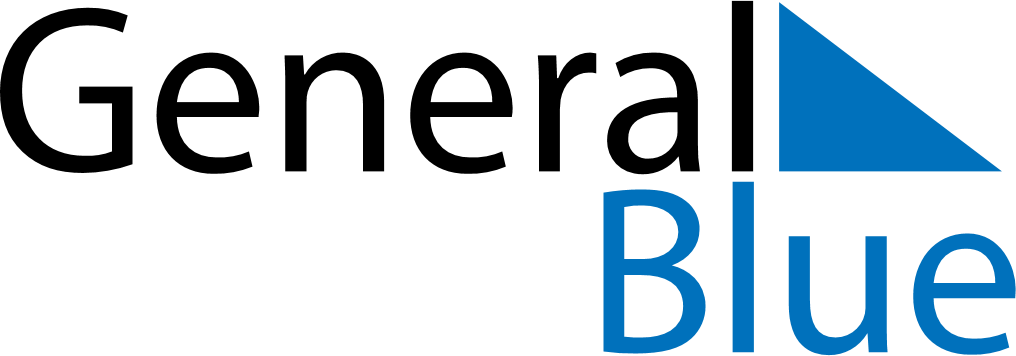 November 2028November 2028November 2028November 2028November 2028November 2028MexicoMexicoMexicoMexicoMexicoMexicoSundayMondayTuesdayWednesdayThursdayFridaySaturday1234All Souls’ Day5678910111213141516171819202122232425Revolution Day
Revolution Day (day off)2627282930NOTES